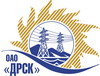 Открытое акционерное общество«Дальневосточная распределительная сетевая  компания»ПРОТОКОЛ ПЕРЕТОРЖКИПРЕДМЕТ ЗАКУПКИ: право заключения Договора на выполнение работ: «Перенос части ВЛ-6 кВ ф-76 и части ВЛ-35 кВ Т-142 (ЕАО, Облученский район)» для нужд филиалов ОАО «ДРСК» «Электрические сети Еврейской автономной области». Плановая стоимость: 5 849 435,00 руб. без НДСПРИСУТСТВОВАЛИ: два члена постоянно действующей Закупочной комиссии 2-го уровня. ВОПРОСЫ ЗАСЕДАНИЯ ЗАКУПОЧНОЙ КОМИССИИ:К процедуре переторжки было допущено 2 участника: ОАО «ВСЭСС» г. Хабаровск, ООО «Энергосистема» г. Биробиджан,.В ходе проведения процедуры переторжки было получено 2 (два) предложения, конверты с которыми были присланы в адрес секретаря Закупочной комиссии. Вскрытие конвертов было осуществлено в присутствии двух членов Закупочной комиссии. Дата и время начала процедуры вскрытия конвертов с предложениями участников по переторжке: 15:00 16.05.2013Место проведения процедуры вскрытия конвертов с предложениями участников: 675000 г. Благовещенск, ул. Шевченко 28, каб. 244В конвертах обнаружены предложения следующих участников запроса предложений:РЕШИЛИ:Утвердить протокол переторжки№        264/УТПиРг. Благовещенск________16.05. 2013 г.№п/пНаименование Участника закупки и его адрес Общая цена заявки до переторжки, руб. без НДСОбщая цена заявки после переторжки, руб. без НДСООО «Энергосистема» (679014, г. Биробиджан, ул. Шолом-Алейхема, д. 79а)5 802 852,105 786 751,00ОАО «ВСЭСС» (680042, г. Хабаровск, ул. Тихоокеанская 165)5 836 751,005 504 265,00Ответственный секретарь________________________Т.В. Челышева